Fruit and Vegetable Bar Chart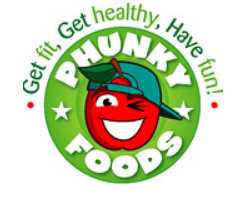 Create a bar chart showing which fruits and vegetables your class likes. Add a chart title and names of fruits and vegetables.Use the table below to collect the data for your bar chart in the form of a tally.Name of fruit or vegetableNumber of people who like them